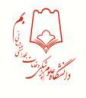 کتابخانه مرکزیفرم درخواست خرید مجلهتاریخ درخواست: نام و نام خانوادگی: تلفن تماس: هیات علمی □ دانشجو□ ISSNسالعنوانردیف